Сюжетно - ролевые игры в нашей группе 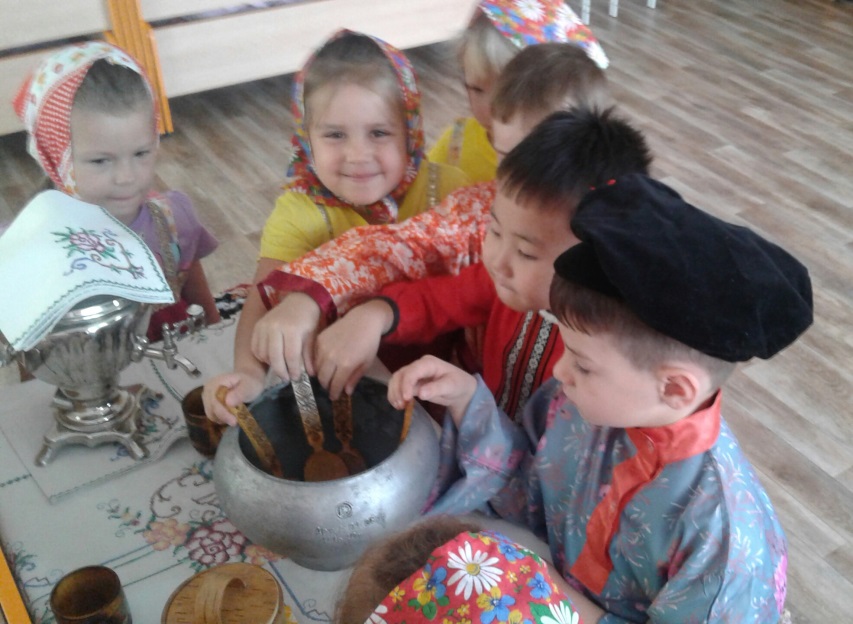 «В гостях у бабушки»               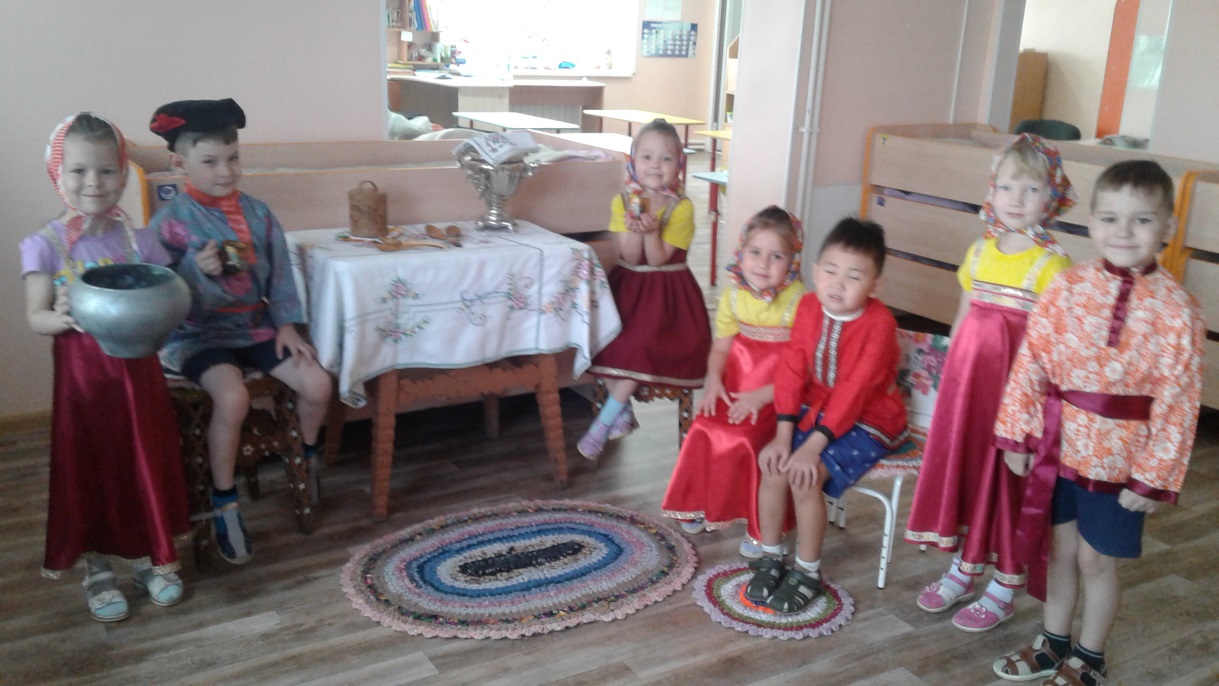 «Скорая помощь»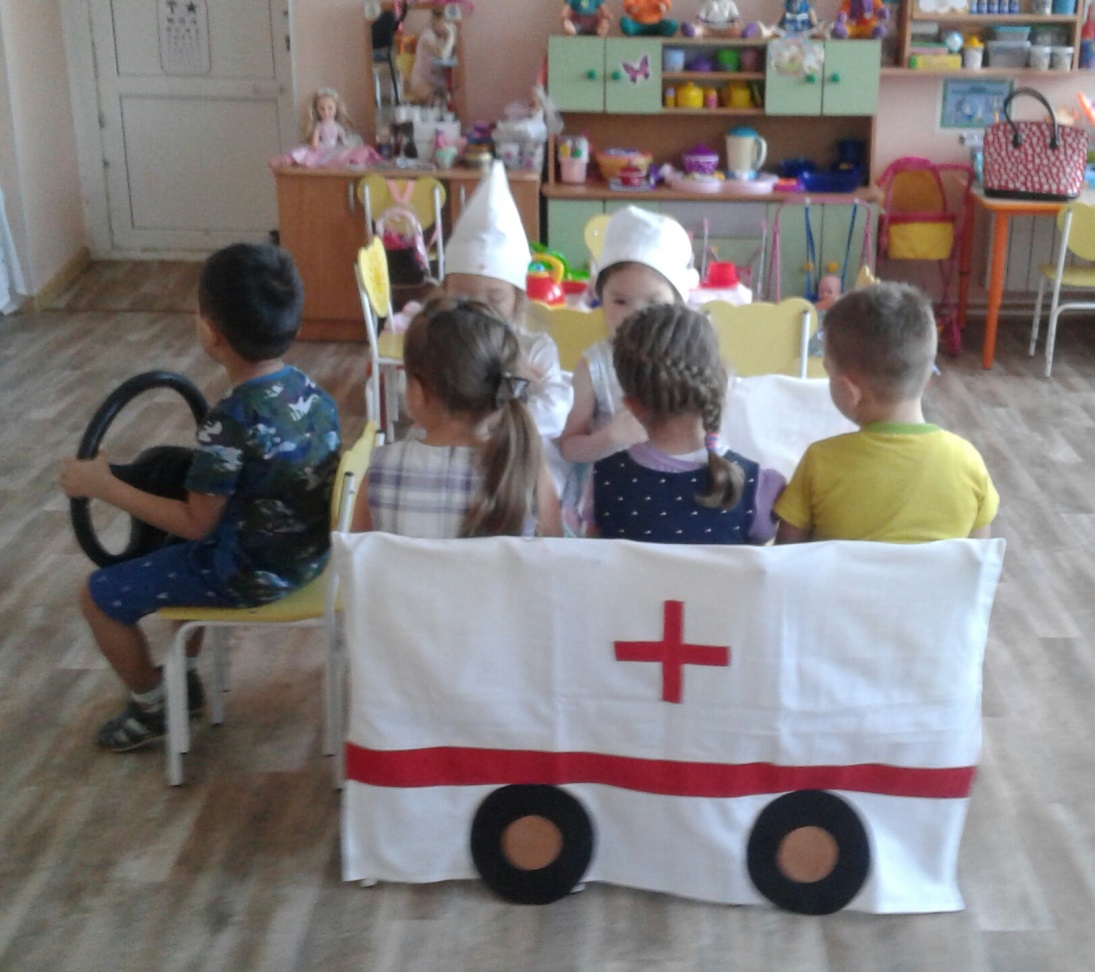 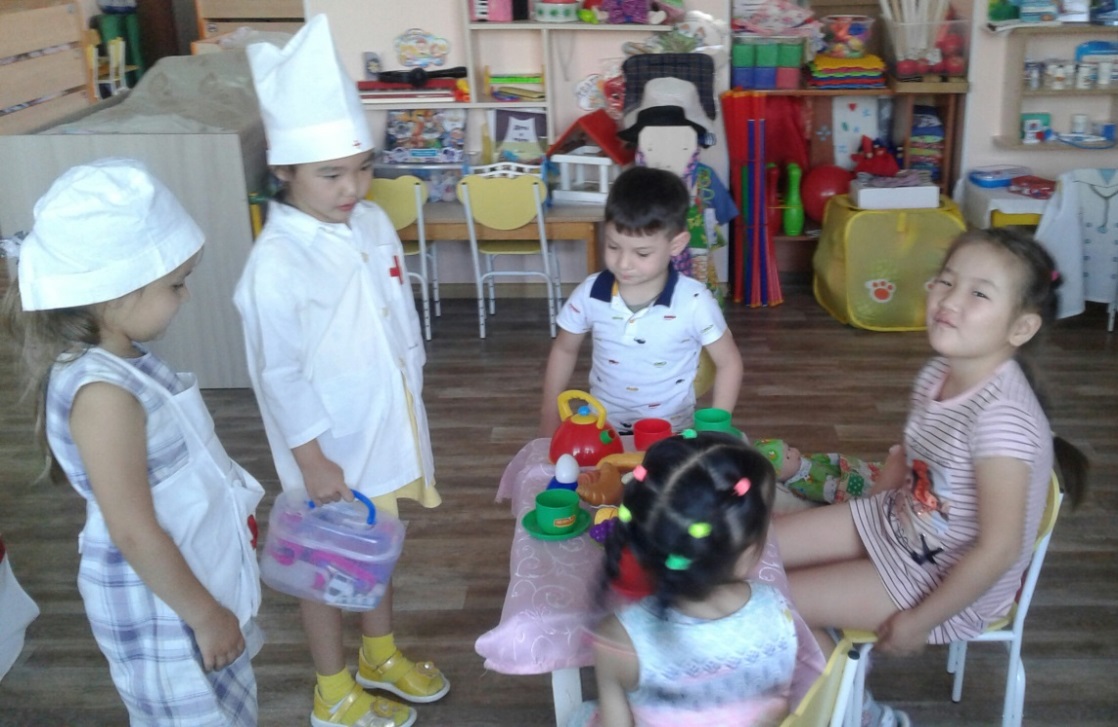 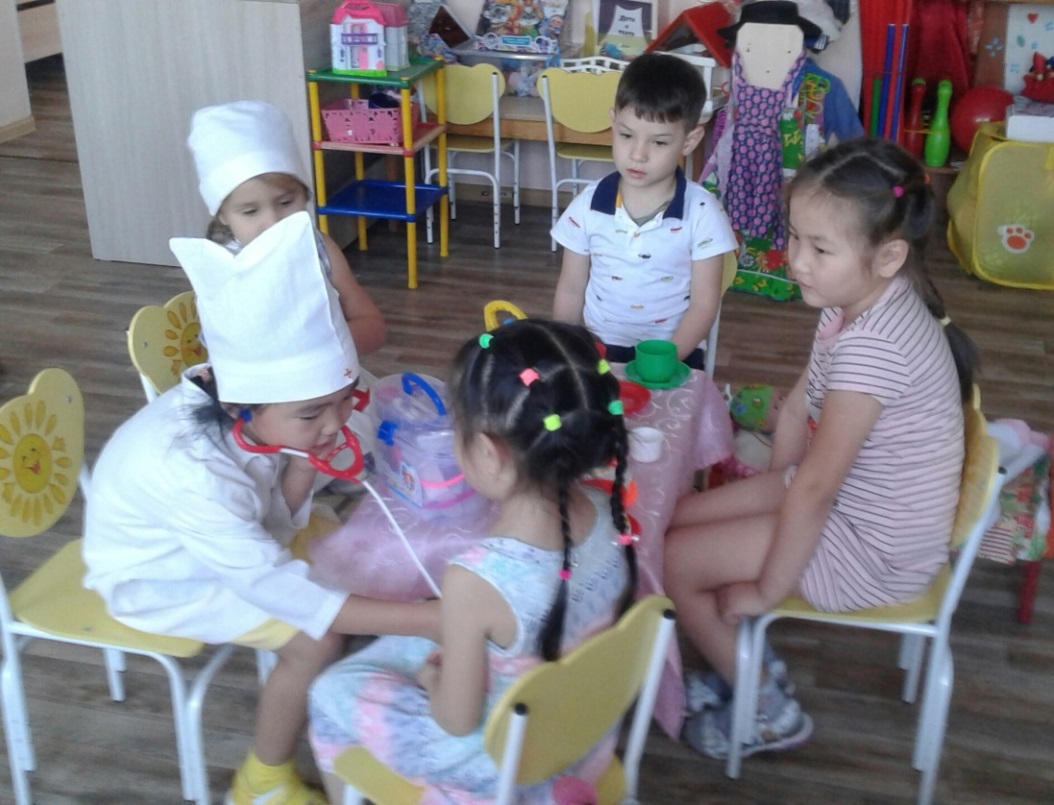 «Салон Красоты»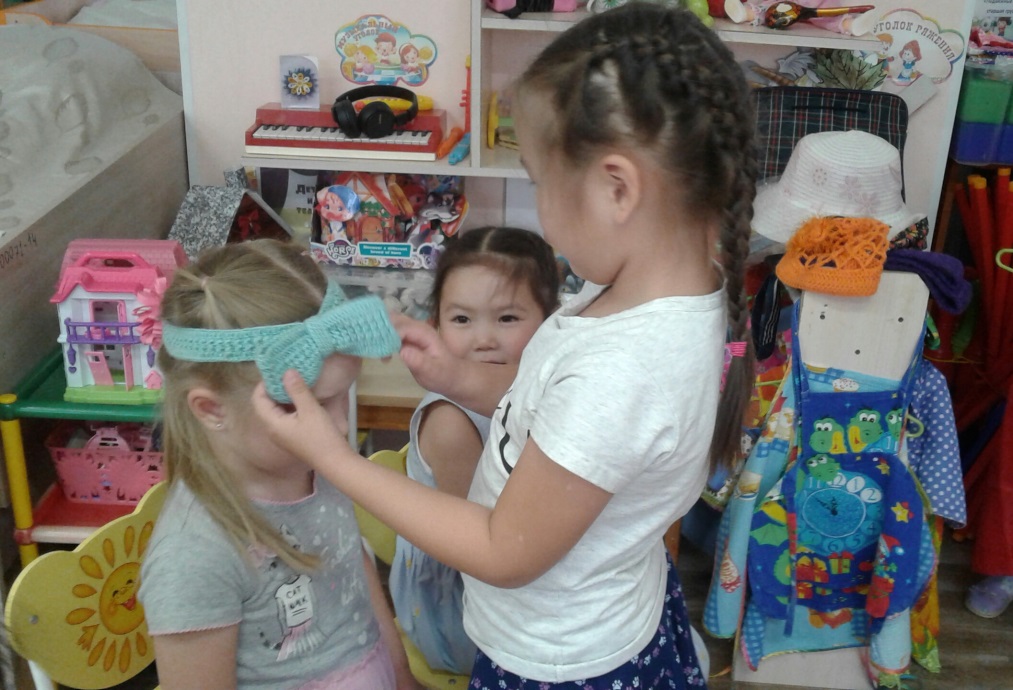 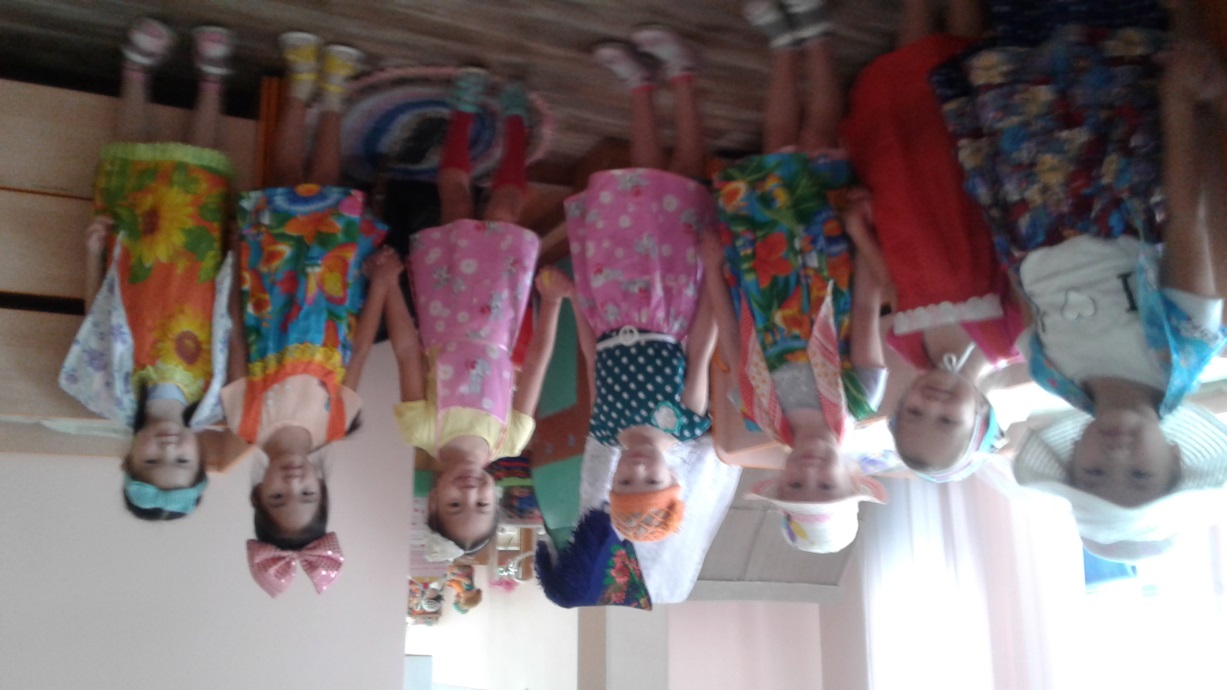 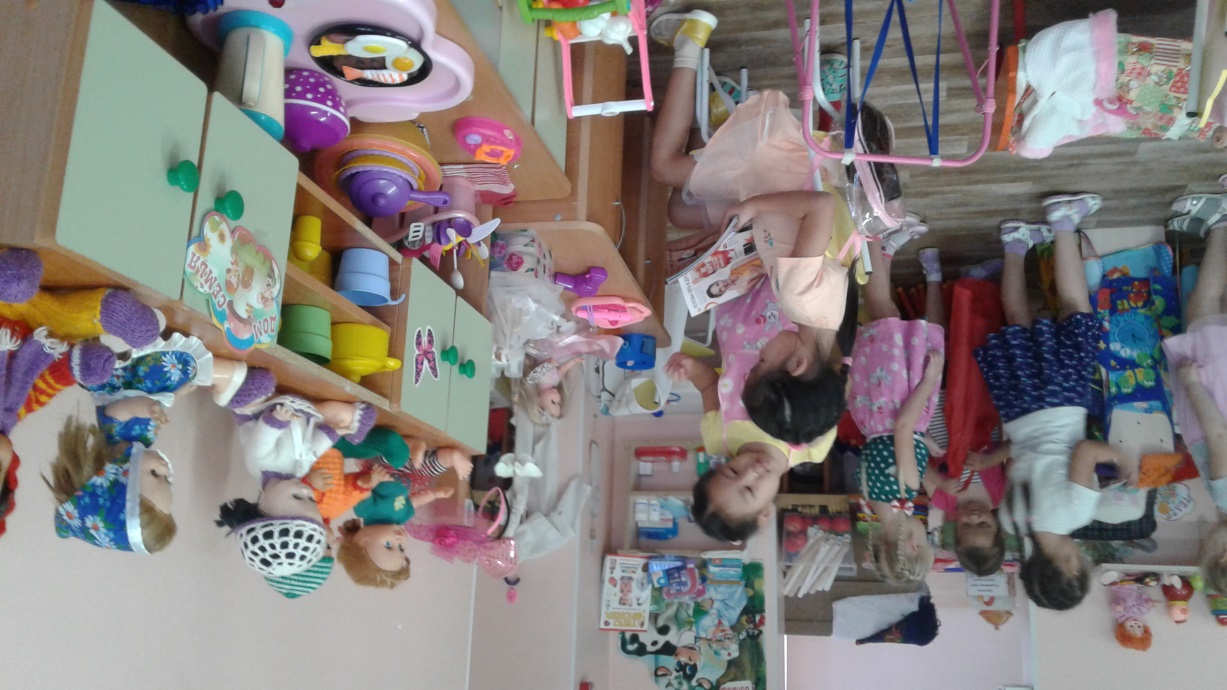 «Автосервис в Улан - Удэ»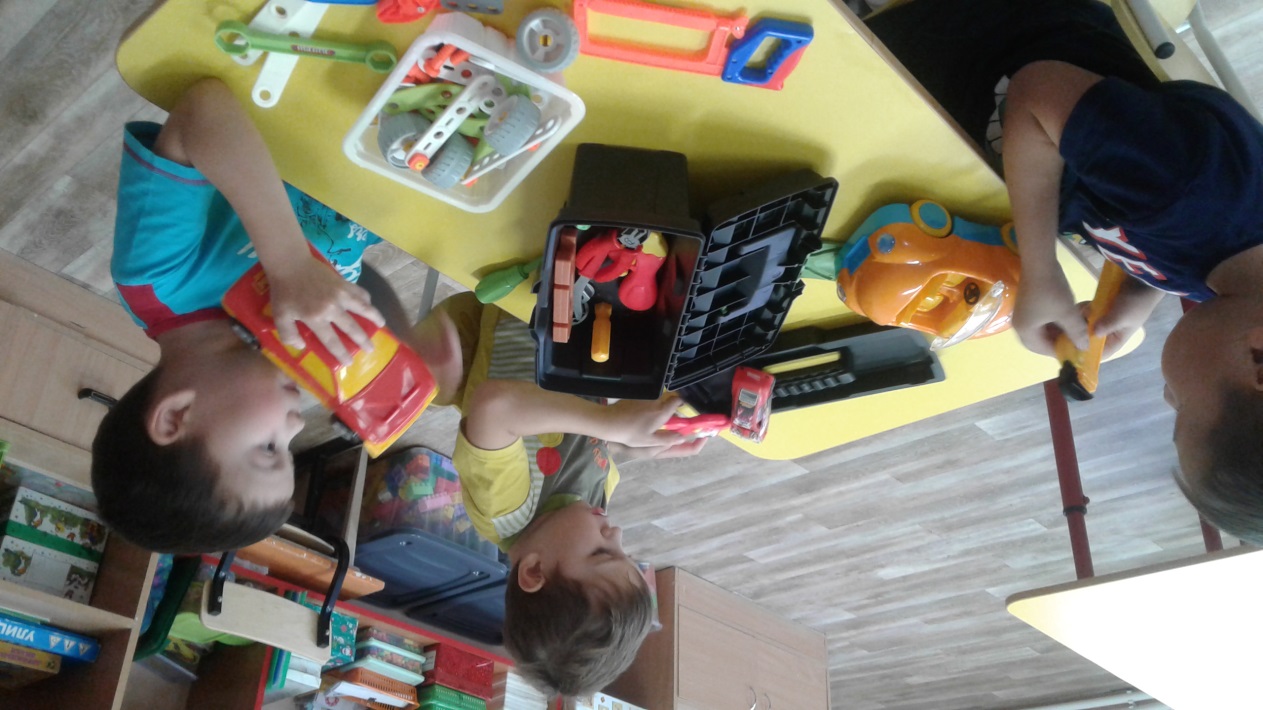 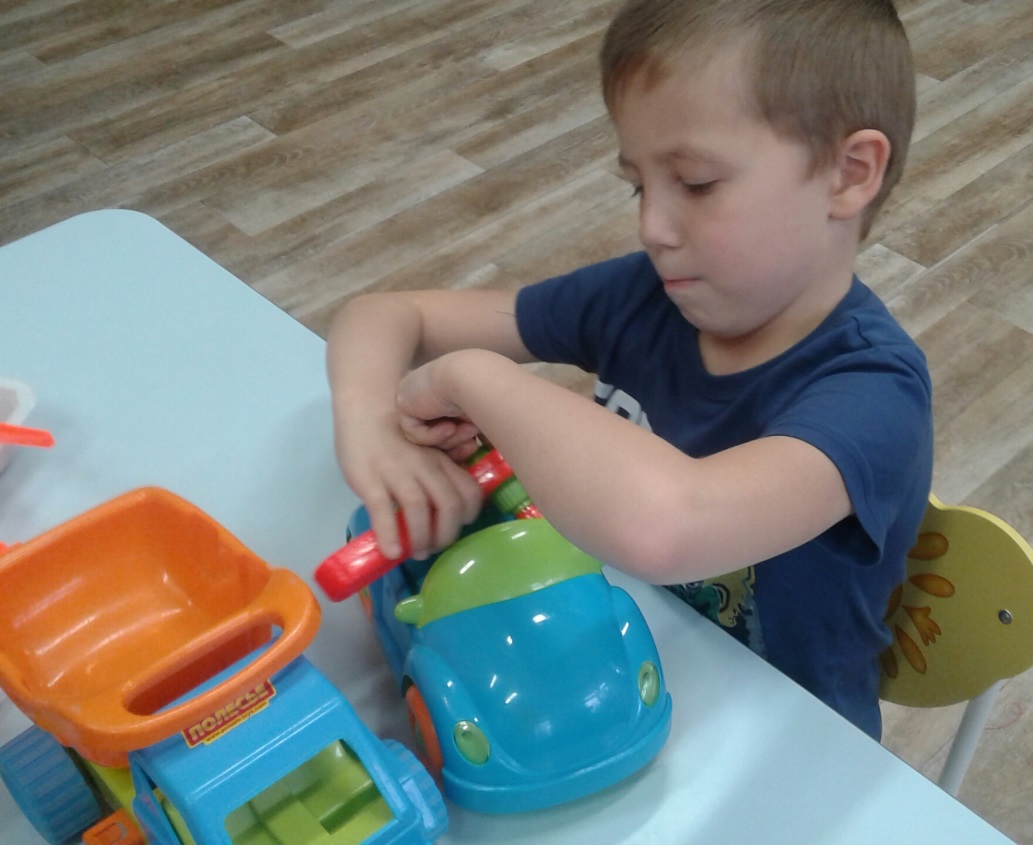 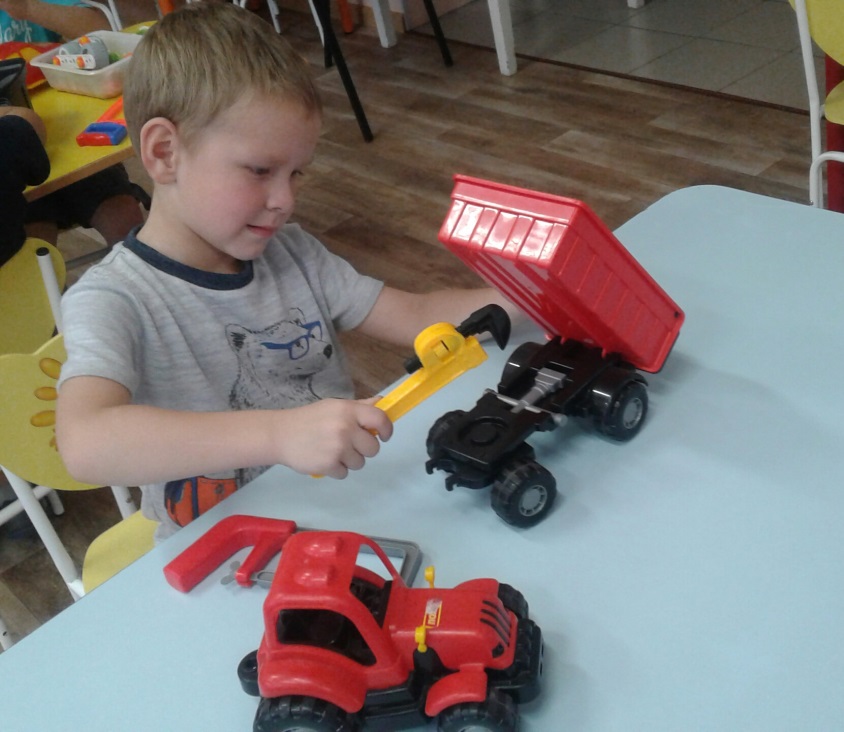 Кафе «Гномики» 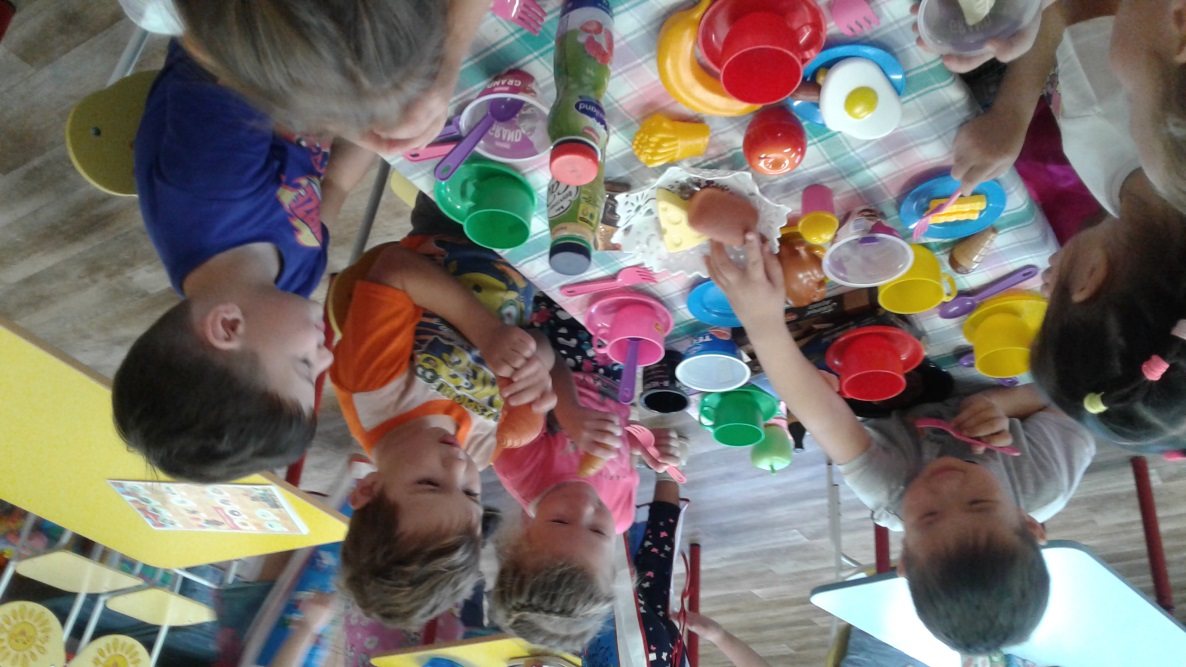 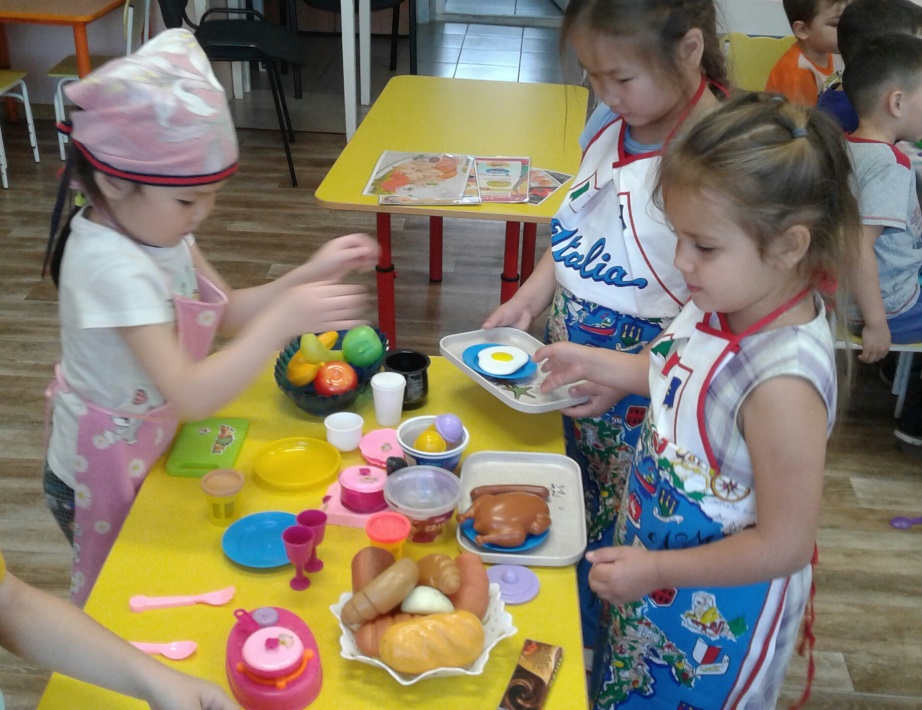 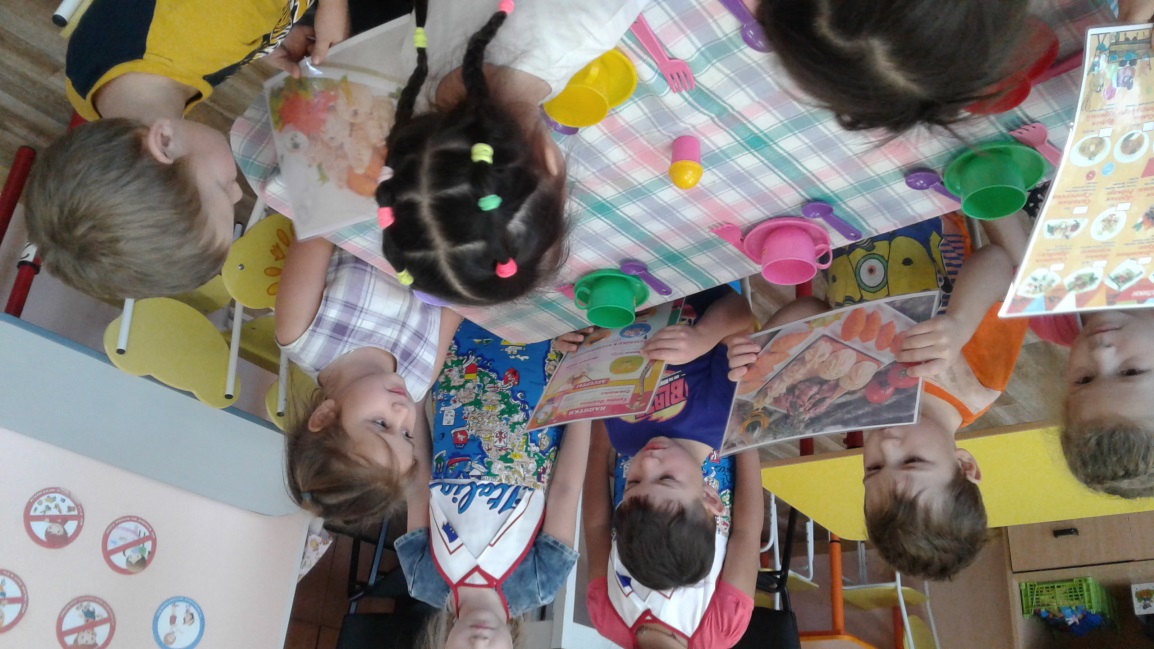 «Детская поликлиника» 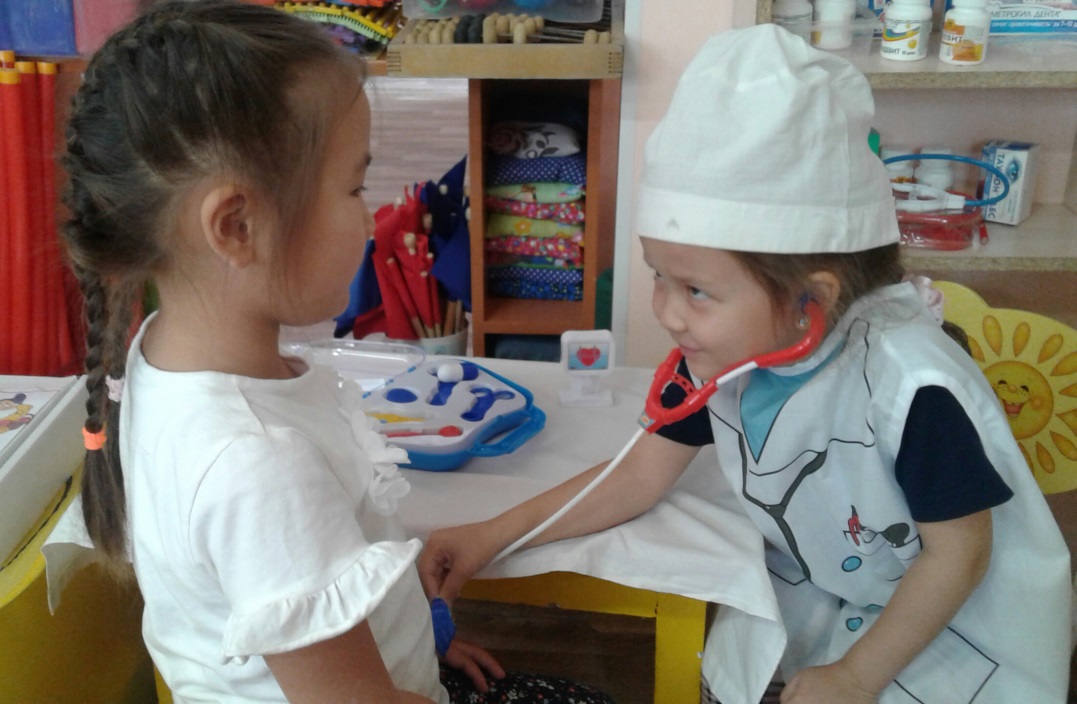 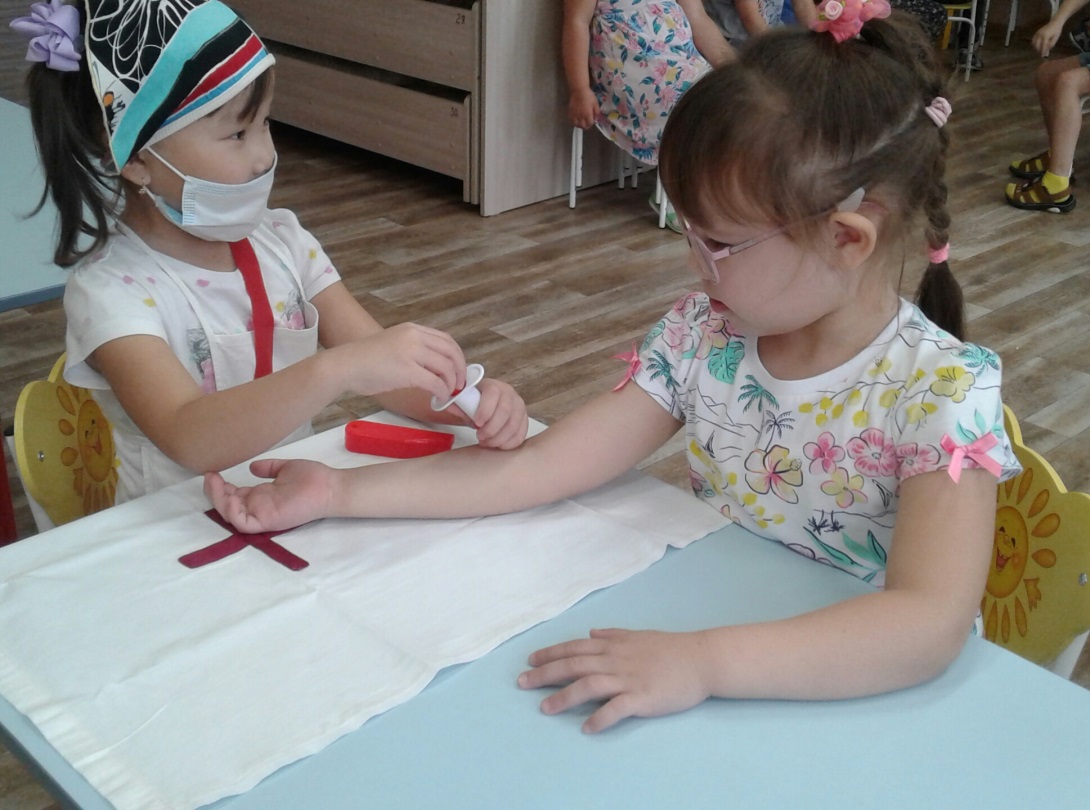 